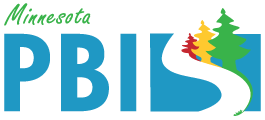 Minnesota School-Wide Positive Behavioral Interventions and Supports (PBIS)  Team Training Year 1August 1-2, 2018SRIP - Cohort 14Link to Materials - https://tinyurl.com/Cohort14August 8:00 - Registration8:30 - WelcomeIntroductions / Introduction to PBIS Request for Assistance / Questions  Purpose and Expected Outcomes - Training Benchmarks  Update Contact and PBIS Team Roles Team Training Workbook9:00 - Networking Activity9:30 - Tier 1 Overview  Matrix for Training and Staff10:15 - Fidelity Data and Evaluation Measure fidelity and outcomes10:45 -  Group 1-Take TFI with External Coach (this will be a trainer, regional coach, or MDE Representative) PBIS Assessment webpage – login/ How to Navigate PBIS Assessments/ Detailed Slides for TFI Administration / TFI Action Plan Template	Group 2- Activities Processing the Rethinking Discipline article  and working on Creating Your Vision12:00 Lunch1:00   MDE Update1:30 Team  Presentation (TFI 1.1 and 1.2)Team Composition/ Behavior Purpose StatementWorking Smarter / Not HarderContinue work on Staff MatrixTeam Meeting Template / Team Meeting - Problem Solving Template (TIPS)2:15 Introduction of Artifact Template3:00-3:30 Closing/Wrap UpDay 2 – 2018 Training8:00 – Registration8:30 - Review from Day 1 Artifact TemplateResource links / Video LibraryTFI Action Plan Template	Tiered Fidelity Inventory Resources9:00 -  Behavior Expectations (TFI 1.3) School-wide ExpectationsSchool-wide Matrix Example10:00 - Action Planning and Artifact Template work12:00 - Lunch1:00 - Teaching School-Wide Expectations (TFI 1.4) Lesson Planning and DeliveryLesson plan using technologyPBIS.org Lesson Plan IdeasSchedule for teaching expectations*2:00 -  Work Time  - Artifact Template/ TFI Action Plan Template / Presentation Template Presentation for Staff    How will your team bring this information back to your school?3:00 - TRAINING SURVEY - ONE SURVEY PER TEAM -  https://www.surveymonkey.com/r/Year1_C143:30 - Adjourn *Coaches will be pulled out during work time to meet with regional representativess